Kiekvienas vaikas to vertas...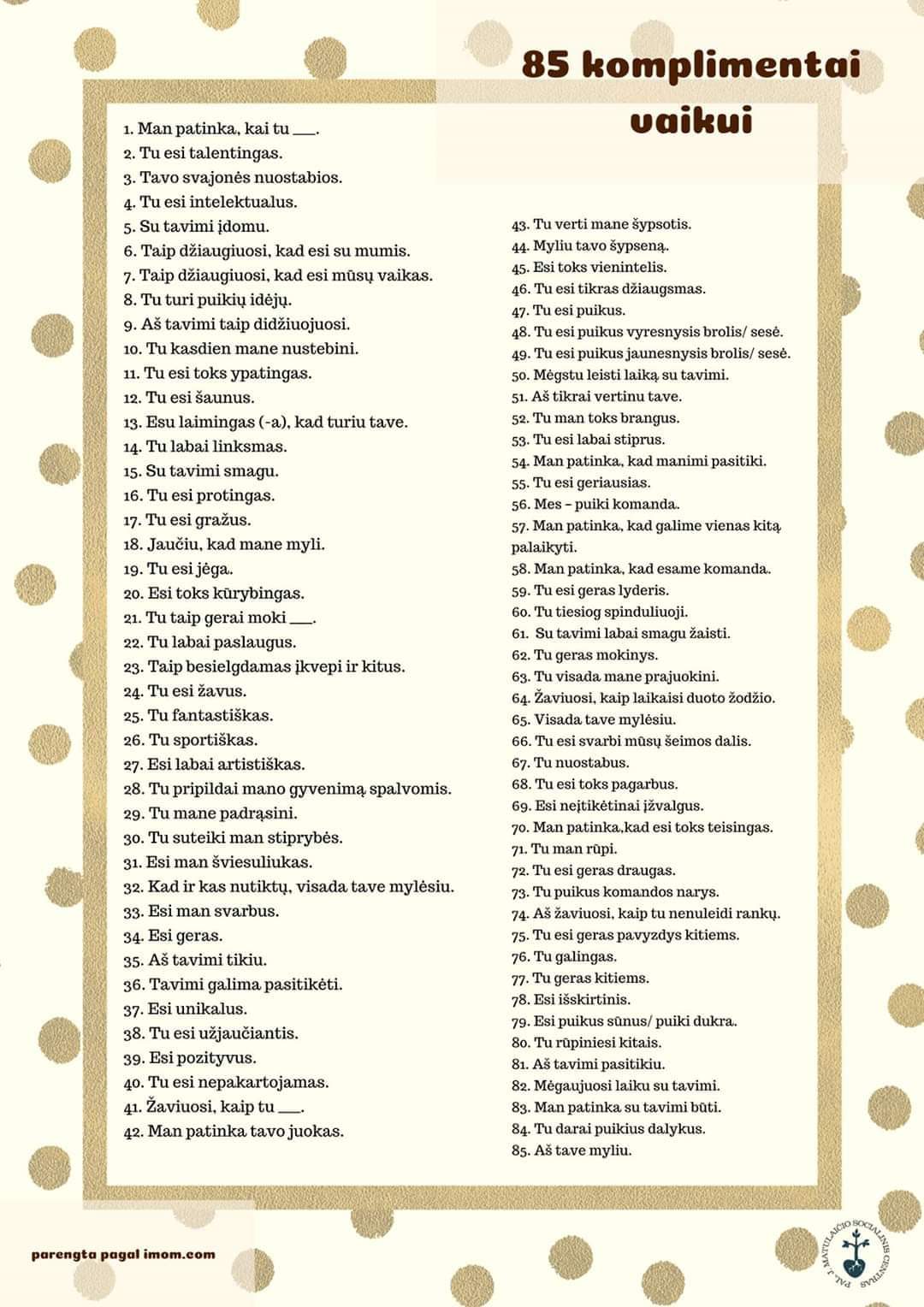 